RULES The regatta will be governed by the Racing Rules of Sailing, the RYA prescriptions and the rules of the individual competitor’s Class Association. The Rock Sailing and Water Ski Club (RSWSC) Sailing Instructions (SI) will apply except as stated in any supplementary Sailing Instructions. ADVERTISING Shall comply with ISAF Regulation 20 and the relevant rules of the individual competitor’s Class Association. RSWSC may require the display of advertising material. ELIGIBILITY AND ENTRY
3.1	The ISAF Sailor Classification Code shall not apply to this event.3.2 	Entry to the Camel Week is open to the members and non-members of RSWSC. 3.3 	The regatta is open to:dinghies Great Lakes Handicaps (GLH) 600  - 1650;multihulls [ GLH ] 600-16503.4	Eligible boats may enter by completing the regatta Entry Form and sending it, together with the required fee, to RSWSC or enter at the RSWSC club house during registration.CLASS STARTSRESULTS AND PRIZES5.1	The results will be published in the RSWSC Club House as soon as practicable after each race.5.2	Prizes will be awarded at the regatta prize giving on Monday 13th April at 12.00  SCHEDULE and FORMAT6.1	Registration Friday 10th April from 14.006.2	Race, dates, times and trophies:Race 1 Friday 10th April     18.30Race 2 Saturday 11th April 08.30Race 3 Sunday 12th April     08.45Race 4 Monday 13th April    09.006.3 Prizes will be awarded for the Laser Open and the Easter Chase.7 	SAILING INSTRUCTIONS AND SCORING 7.1.	Sailing Instructions will be available in the Club House. 7.2	When fewer than 3 races have been completed, a boat’s series score will be the total of her race scores. 7.3	When 3 or more races have been completed, a boat’s series score will be the total of her race scores excluding her worst score.SAILING INSTRUCTIONS8.1	The Sailing Instructions will be available in the RSWSC Club House.  The Sailing Instructions for the regatta contain additional information regarding the regatta. VENUE and COURSES9.1	The regatta is held in the River Camel and the Camel Estuary, Rock, Cornwall. 9.2	Courses will be displayed prior to the days racing in the RSWSC Club House.   DISCLAIMER OF LIABILITY10.1	Competitors participate in the regatta entirely at their own risk. See rule 4, Decision to Race. The organizing authority will not accept any liability for material damage or personal injury or death sustained in conjunction with or prior to, during, or after the regatta. INSURANCE11.1	Each participating boat shall be insured with valid third-party liability insurance with a minimum cover of £3,000,000 per incident or the equivalent.12.	For further information please contact Rock Sailing and Water Ski Club, The Quay, Rock, Wadebridge, Cornwall, PL27 6LB.                    Rock Sailing and Water Ski Club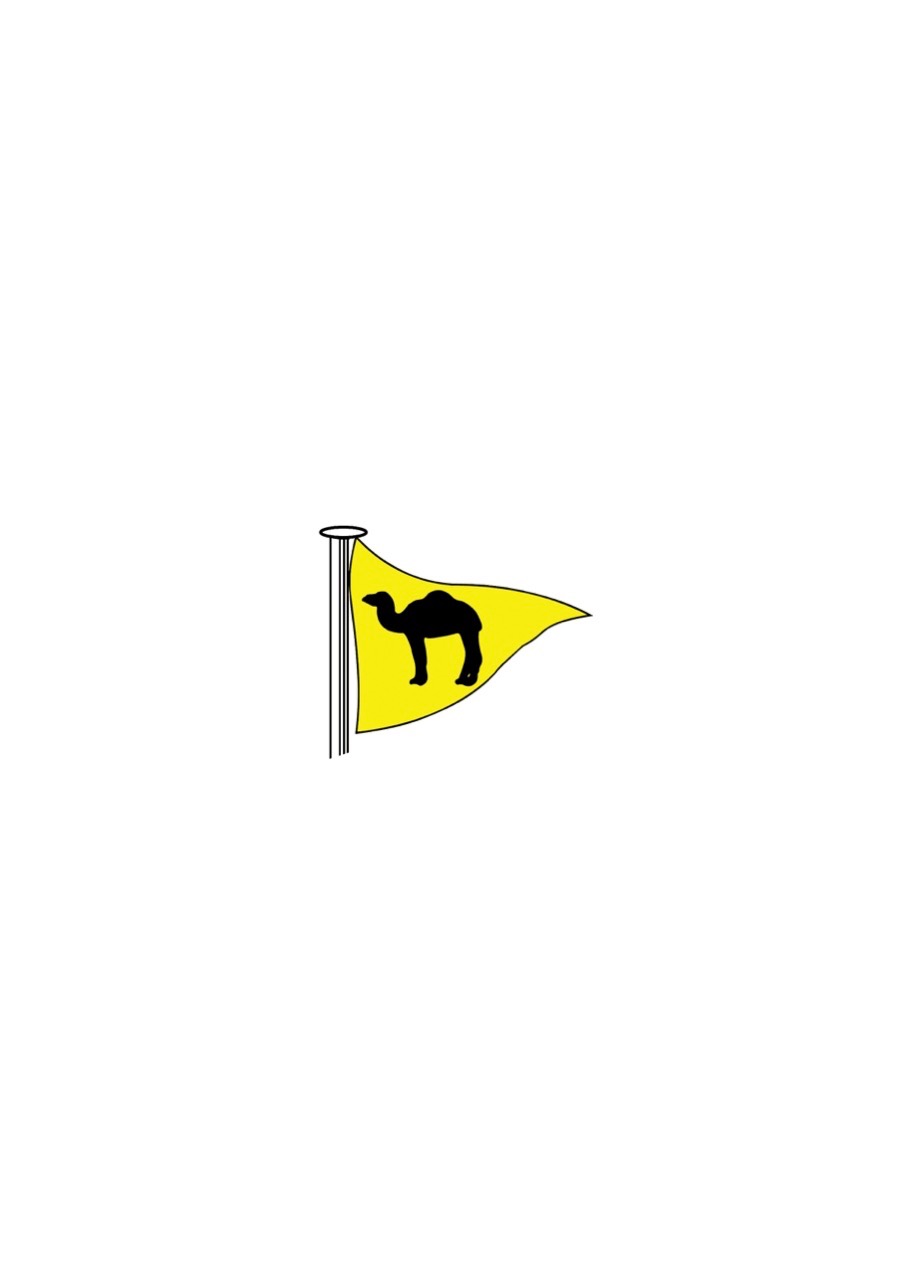                    Notice of Race                         ForLaser 1 Open and Easter Chase Friday 10 April – Monday 13th April 2020Start    Time from Start 1Class 10 mins    Laser 1 2+ 6   mins Dinghy handicap GLH 600 - 1650